 آیا میدانید:                                انتقال بیمار جهت                                                        هرگونه  اقدامات درمانیِ                                                خارج از بخش حتماً باید با                                                          حضور پرستار باشد .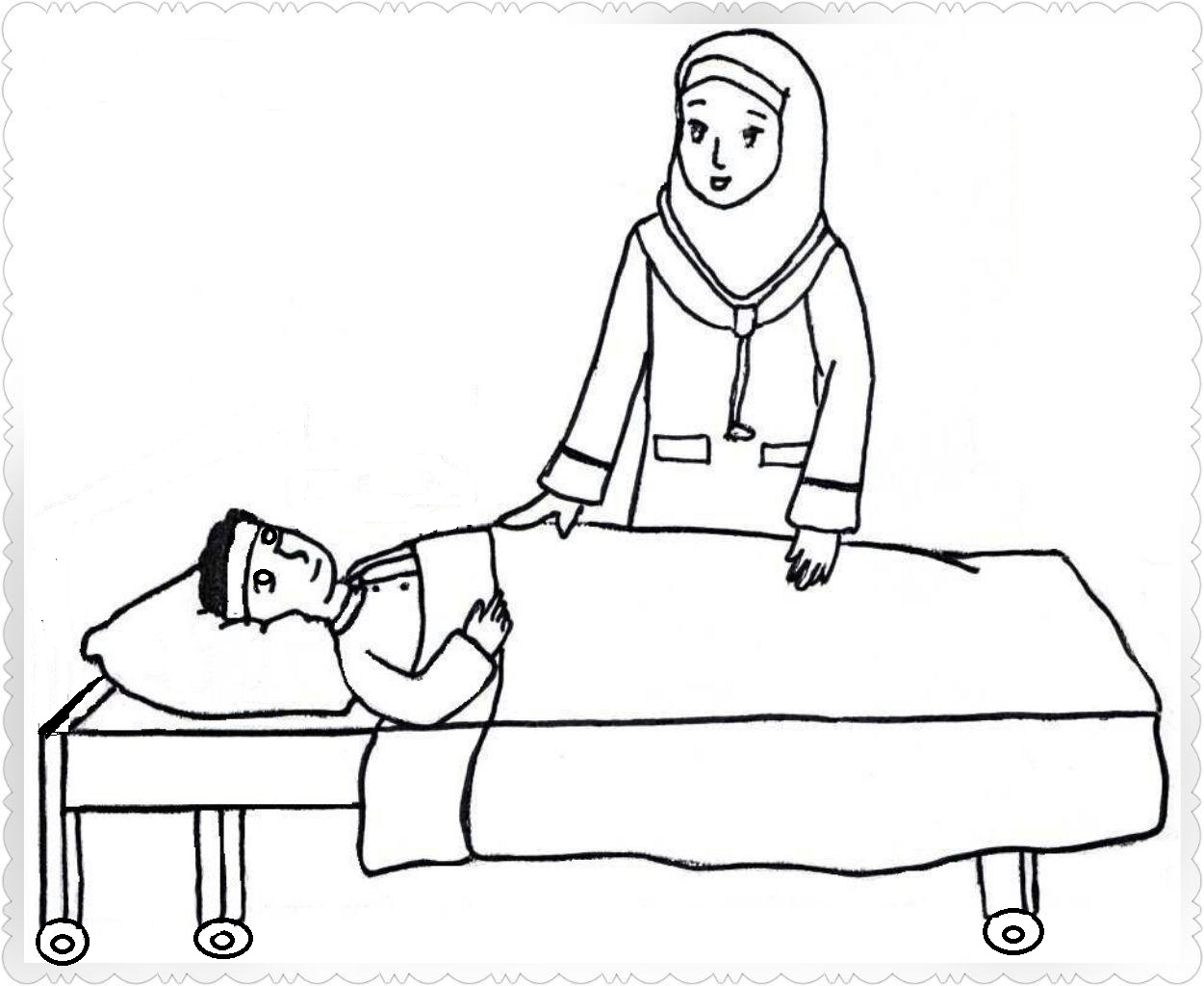 	کارشناس هماهنگ کننده مدیریت خطر                                    دفتر بهبود کیفیت بیمارستان امام خمینی (ره) بروجرد